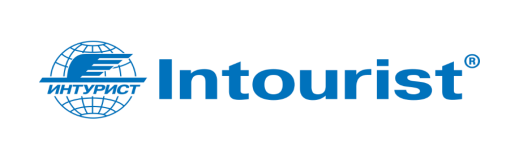 Moscow13.04.2023Time14.04.2023Time15.04.2023Time16.04.2023Time17.04.2023Arrival10:00First Class Hotel10:00Calido MarisFree10:00Kirman Belazur Resort & SpaArrival11:00Beach Club Doganay11:00Port RiverFree10:40Crystal Family Resort & SpaArrival11:40Armas Green Fugla Beach11:40Amara FamilyFree11:20Alva Donna Exclusive Hotel & SpaArrival12:20Aska Just In Beach12:30Hotel Turan PrinceFree12:00Limak Atlantis Deluxe HotelArrival14:00Justiniano Deluxe Hotel14:00Diamond EliteFree13:30Sirene Belek HotelArrival15:00Concordia Celes Hotel15:00Kirman CalyptusFree14:30Crystal Tat Beach Golf Resort & SpaArrivalFreeLunchArrivalAska Just In BeachHotel Turan PrinceFreeLimak Atlantis Deluxe HotelAcc.Saphir HotelSaphir HotelKirman SidemarinPine BeachPine BeachTime18.04.2023Time19.04.202320.04.202310:00Aska Lara Resort & Spa10:00Akka Hotels AntedonDeparture10:40Limak Lara Deluxe  Hotel & Resort10:40Ring Beach HotelDeparture11:20Sherwood Exclusive Lara11:20Aleria Belport Beach HotelDeparture12:00Grand Park Lara12:10Mirage Park ResortDeparture13:30Barut Lara13:00Crystal Aura Beach ResortDeparture14:10Fame KemerDepartureDepartureGrand Park LaraMirage Park ResortDepartureLIMAK LIMRALIMAK LIMRADeparture